1 VÄHÄNKYRÖN VUOKRATALOT KIINTEISTÖ OY1.1 YhtiöVähänkyrön Vuokratalot Ki Oy on perustettu vuonna 1994, ja sen tehtävänä on asuntojen vuokraus. Yhtiön omistaa Vaasan kaupunki ja sitä johtaa seitsenhenkinen hallitus. Yhtiökokous pidetään kerran vuodessa ja asukasiltoja pyritään pitämään kerran vuodessa tai tarvittaessa. Yhtiöllä on 173 erikokoista vuokra-asuntoa Vähänkyrön Kirkonkylässä, Merikaarrossa ja Tervajoella.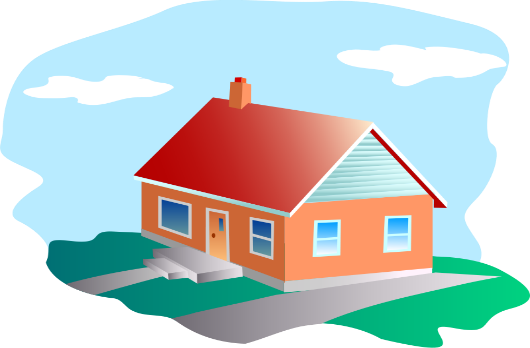 1.2 YhteystiedotToimistomme sijaitsee Vähäkyrö-talon alakerrassa osoitteessa Vähänkyröntie 11, 66500 Vähäkyrö.		Isännöitsijä Markku Salonen markku.salonen@vaasa.fipuh. 06 325 8410 ja 050 586 9994 Toimisto Kati Jaaksikati.jaaksi@vaasa.fipuh. 06 325 8411 ja 040 542 8652Talohuolto Petri Matinlassi
puh. 044 542 2278Postiosoite: Vähänkyröntie 11, 66500 Vähäkyrö www.vuokratalot.netwww.facebook.com/vuokratalot 2 ASUNNON VUOKRAUS2.1 Muutto asuntoonVuokrasopimuksen tehdessäsi saat mukaasi huoneiston kuntotarkastuslomakkeen joko paperisena tai sähköpostitse. Tähän voit merkitä huoneistossa havaitut viat ja puutteet. Palauta lomake toimistoon tai täytä sähköisesti.Muuttoilmoitus tulee lain mukaan tehdä viimeistään viikon kuluessa muutosta. Sen voi tehdä joko internetissä osoitteessa www.posti.fi/muuttoilmoitus tai postin muuttolomakkeella. Tiedot päivittyvät sekä maistraattiin että postiin. 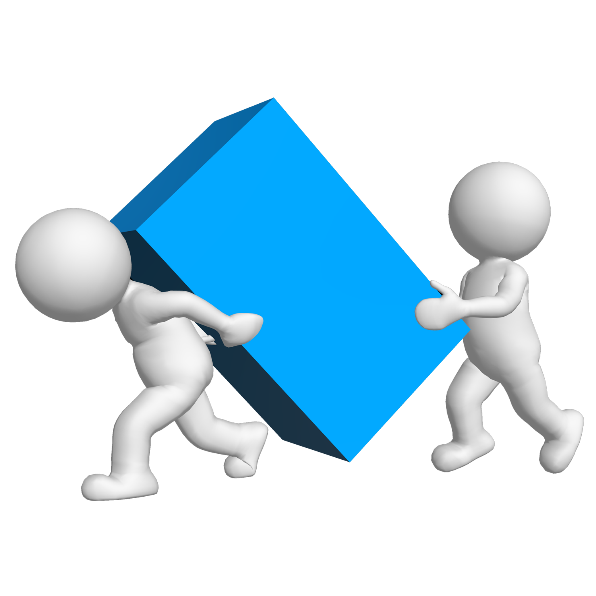 2.2 Vuokrakuukauden 4. päivään mennessä, ellei muuta vuokranmaksupäivää ole sovittu. Vuokran tilisiirrot ovat viitteellisiä, joten käytä maksaessasi laskussa näkyvää viitenumeroa. Vuokran yhteydessä peritään vesimaksuennakko, joka oikaistaan vuosittain mittarilukujen yhteydessä todellisen kulutuksen mukaiseksi, joten asukasmäärän muutokset kannattaa ilmoittaa välittömästi toimistoon.Jos vuokralainen ei maksa vuokraansa ja muita maksujaan eräpäivään mennessä, yliajalta peritään korkolain mukaista viivästyskorkoa ja maksumuistutuksesta peritään 5 euron huomautuslasku. Jos joudut taloudellisiin vaikeuksiin, etkä kykene maksamaan vuokraasi ajoissa, ota yhteyttä toimistoon. Tarkista myös oikeutesi KELA:n asumistukeen sekä mahdolliseen toimeentulotukeen.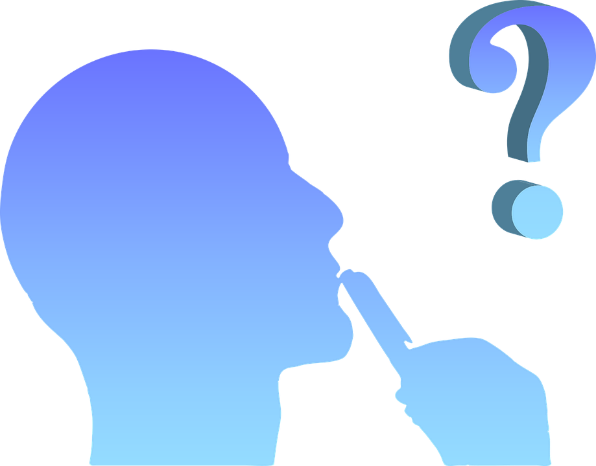 3 OHJEITA ASUMISEEN3.1 VakuutusKiinteistön täysarvovakuutus korvaa kiinteistölle aiheutuneet vahingot, mutta ei asukkaan irtaimistoa, joten edellytämme asukkaalta myös oman kotivakuutuksen hankkimista.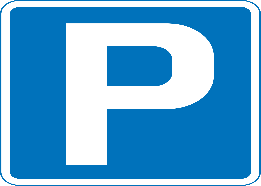 3.2 PysäköintiTalonmies huolehtii autopaikkajärjestelyistä. Älä jätä lämmitysjohtoa tolppaan kiinni. Väärin pysäköidyt autot haittaavat talvella aurausta ja hiekoituksia, joten pihateille tulee ajaa vain tavaroiden lastaamista ja purkamista varten. Myös ajosta kokonaan poistetut ajoneuvot on siirrettävä pois piha-alueilta pikaisesti. Pelastusteiden tukkiminen on vakava asia!3.3 AvaimetJos avaimet ovat kadonneet tai unohtuneet, talonmies voi avata oven vain vuokrasopimukseen kirjatuille asukkaille. Kaikissa tapauksissa asukas maksaa itse avausmaksun.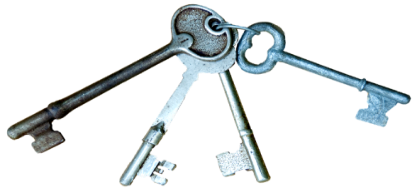 3.4 IlmalämpöpumputIlmalämpöpumpun suodattimet tulee puhdistaa noin kerran kuukaudessa. Joissakin malleissa suodattimet voidaan irrottaa kokonaan puhdistuksen ajaksi. Ulkoyksikköä ei saa peittää, eikä se saa hautautua lumeen. Tarvittaessa ota yhteys talohuoltoon. Talonmies opastaa pumpun käytössä ja ohjeet ilmalämpöpumpun käyttöön löytyvät asunnosta tai nettisivuiltamme www.vuokratalot.net.3.6. LaajakaistaHuoneistoon kuuluu vuokraan sisältyvä 50/ 10 MB laajakaistayhteys, jonka kytkeäksesi ole yhteydessä Elisan asiakaspalveluun, josta voit halutessasi tilata myös lisänopeutta ja hankkia tarvittaessa modeemin. 3.7 TrampoliinitAsukas ottaa asiassa yhteyttä Isännöitsijään, jonka jälkeen laaditaan sopimus trampoliinin asentamisesta ja vastuista. Trampoliinin voi luvalla asentaa vain ja ainoastaan asukkaan omalle taka- tai etupihalle. EI yhteisille ulkoalueille. Asukas vastaa itse trampoliinin huollosta sekä kunnossapidosta. Trampoliini tulee myös purkaa talven tullen, viimeistään lokakuun loppuun mennessä. Kesäisin asukas vastaa ruohonleikkuusta trampoliinin alta.4 VUOKRASUHTEEN PÄÄTTÄMINEN4.1 Asunnon irtisanominenIrtisanomisaika on yksi kalenterikuukausi. Irtisanomisaika lasketaan sen kuukauden viimeisestä päivästä, jolloin irtisanomisilmoitus on kirjallisesti toimitettu toimistoon. Irtisanomisilmoituksia saa tulostettua vuokratalot.net -sivuilta tai niitä voi hakea toimistosta. 4.2 Avainten palautusKun muutat asunnosta pois, 
soita talomiehelle ja sovi avainten palautuksesta ja asunnon luovutuksesta.4.3 Vuokravakuuden palautusAsunnosta pois muutettaessa tekee isännöitsijä tarkastuksen, jota verrataan asukkaan asuntoon muutettaessa itse täyttämään kuntotarkastuslomakkeeseen. Jos asunto on saatettu huonoon kuntoon, se korjataan ja siivotaan asukkaan laskuun. Vakuudesta vähennetään korjaus- ja siivouskulut sekä mahdolliset maksamattomat vuokrat. Erääntyneet saatavat voidaan periä keneltä tahansa takaajalta kokonaisuudessaan. 4.4 MuistilistaIrtisano vuokrasopimus ajoissa (kalenterikuukausi)Tee muuttoilmoitusOikeus ja mahdollisuus olla mukana huoneistotarkastuksessa.Palauta kaikki avaimet talonmiehelleSiivoa asunto siihen kuntoon, että asuntoon voi muuttaa seuraava asukasIlmoita asunnon mahdollisista puutteista talonmiehelle5 OMAN JA MUIDEN VIIHTYVYYDEN VUOKSIÄlä aiheuta häiriöitä esimerkiksi kuuntelemalla musiikkia kovaa klo 22.00 – 7.00 välisenä aikana. Huoneistosta ei muulloinkaan saa kuulua naapureita häiritseviä ääniä.Olet vastuussa myös vieraittesi käyttäytymisestä.Ilmoita vesivuodoista ja muista vioista viipymättä talonmiehelle, jotta vältyt korvausvelvollisuudelta sekä suurilta vesilaskuilta. Pesuhuoneissa lattialämmityksen tulee pitää aina päällä. Sen tarkoitus on kuivattaa kosteus kylpyhuoneesta ja pitää rakenteet kuivina. Kyseessä ei siis ole ”mukavuuslämmitys”. Lastenvaunujen ja -rattaiden alla tulee sisällä käyttää suojaa, sillä ulkoa talvisaikaan kulkeutuva suola syövyttää lattiamateriaalia.Älä jätä lastenrattaita tai muuta tavaraa porraskäytäviin paloturvallisuuden vuoksi. Tupakointi huoneistossa on ehdottomasti kielletty! 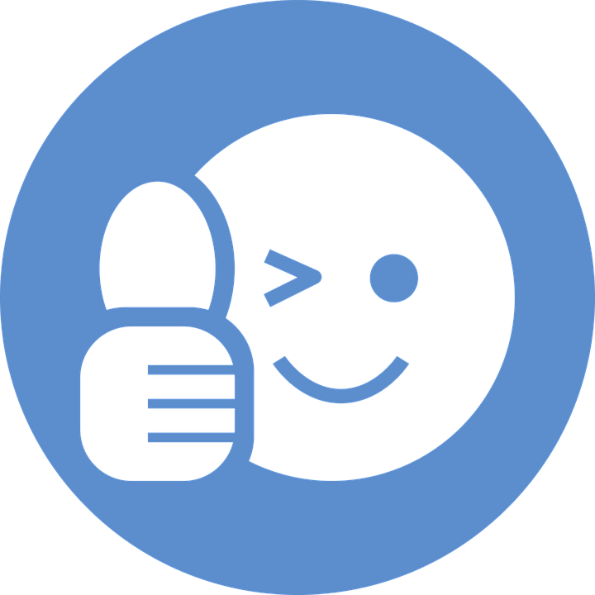 LIITE 1JÄRJESTYSSÄÄNNÖT1. YHTEISET TILAT􀂃 Yhteisissä tiloissa on vältettävä metelöintiä.􀂃 Tupakointi ja turha oleskelu niissä on ehdottomasti kielletty.􀂃 Yhteisten tilojen ja ulkoalueiden käytössä on noudatettava siisteyttä ja järjestystä.􀂃 Paloturvallisuussyistä tavaroita saa säilyttää vain niitä varten varatuissa tiloissa. Palo-vaarallisten aineiden säilytyksessä on noudatettava paloturvallisuussäännöksiä.􀂃 Kilpien ja mainosten kiinnittäminen sekä antennien yms. asentaminen on sallittu vain yhtiön luvalla.􀂃 Kiinteistössä havaituista vioista on ilmoitettava yhtiön edustajalle.2. JÄTEHUOLTO􀂃 Talousjätteet ja muut roskat on vietävä pakattuina jäteastioihin. Lisäksi on otettava huomioon määräykset jätteiden lajittelusta.􀂃 Ongelmajätteiden (akut, elektroniikka, pesukoneet yms.) poiskuljettamisesta on asukkaiden huolehdittava itse. 3. PYSÄKÖINTI􀂃 Laki Palo- ja pelastustoimesta § 20 edellyttää, että hälytysajoneuvoilla on esteetön kulkumahdollisuus tarvittaessa. Tämän perusteella on autot ehdottomasti pidettävä niille varatuilla paikoilla.􀂃 Autojen lastaamisen ja purkamisen ajaksi on ajaminen pääsisäänkäynnin eteen sallittua.4. HUONEISTOT􀂃 Huoneistoissa ei saa häiritä naapureita. Erityisesti klo 22.00-07.00 on vältettävä melua. Huoneistoista ei muulloinkaan saa kuulua naapureita häiritseviä ääniä. Asukkaat ovat vastuussa myös vieraistaan. 􀂃 Huoneistoja on hoidettava huolellisesti. Vesivuodoista ja muista huoneistoissa havaituista vioista on viipymättä ilmoitettava yhtiön edustalle. 􀂃 Muutos- ja korjaustöistä päättää toimitusjohtaja.􀂃 Melua ja häiriöitä aiheuttavista töistä on ilmoitettava etukäteen naapureille, ja ne on pyrittävä tekemään arkisin ennen klo 21.00.􀂃 WC- ja muihin viemäreihin ei saa laittaa jätteitä, jotka saattavat tukkia tai vaurioittaa niitä. 􀂃 Huoneistoja ei saa tuulettaa rappukäytäviin.􀂃 Huoneistoille, kiinteistöille, ulkoalueille tms. aiheutetuista vahingoista peritään täysimääräinen korvaus aiheuttajalta. Asukas on myös vastuussa vieraistaan. 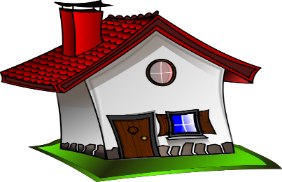 5. PARVEKKEET JA TOMUTTAMINEN􀂃 Parvekkeilla ei saa valmistaa ruokaa.􀂃 Parvekkeet on pidettävä siisteinä, ja talvisin niiltä on luotava lumet.􀂃 Mattojen tomuttaminen on sallittu vain tähän tarkoitukseen varatuilla mattotelineillä.􀂃 Parvekkeilla saa kuivattaa pikkupyykin.􀂃 Pito- ja liinavaatteiden puistelu ja tuuletus on sallittua parvekkeilla.6. LEMMIKKIELÄIMET􀂃 Kotieläimet eivät saa tehdä tarpeitaan lasten leikkipaikoille eivätkä muuallekaan kiinteistön alueelle.􀂃 Kotieläimet eivät saa aiheuttaa häiriötä tai vaaraa muille talon asukkaille tai laillisissa asioissa liikkuville.JÄRJESTYSMÄÄRÄYSTEN RIKKOMINEN SAATTAA AIHEUTTAA VAHINGONKORVAUSVELVOLLISUUDEN TAI VUOKRASOPIMUKSEN PURKAMISENLIITE 2PALOTURVALLISUUSSuomessa säästyy vuosittain kymmenien ihmisten henki palovaroittimien ansiosta. Toimiva palovaroitin herättää asukkaan ja antaa aikaa pelastautua. Palovaroittimet ovat huoneiston haltijan eli asukkaan vastuulla. Asukkaan tehtävänä on huolehtia, että palovaroitin on toimintakunnossa. Palovaroittimen toimintakyky testataan painamalla testinappia kerran kuukaudessa ja aina, kun on oltu pidempään poissa kotoa. Kun nappia painettaessa kuuluu piippaava ääni, varoitin on kunnossa. Huomaa, että pariston teho voi loppua huomaamattasi hyvinkin nopeasti. Vain testaamalla paristot tiedät, toimiiko palovaroittimesi.Asukas vastaa palovaroittimen pariston vaihdosta. Hyvä paristonvaihtopäivä on kerran vuodessa, esimerkiksi hätänumeropäivänä 11.2. Palovaroitin toimii ja varoittaa tulipalosta vain, jos siinä on toimiva paristo!Huolehdi paloturvallisuudesta ja ehkäise tulipalon syntyminentarkista, että asunnossasi on riittävä määrä palovaroittimia sekä sammutuspeite, näiden puuttuessa ilmoita talohuoltoon 044-542 2278 tai toimistoon 06-325 8411 ja toimitamme sinulle nämä tarvittaessahuolehdi palovaroittimen toimintakunnosta (toimivat paristot!)älä säilytä tavaroita uloskäytävillä tai ullakoiden, kellarien ja varastojen kulkureiteillä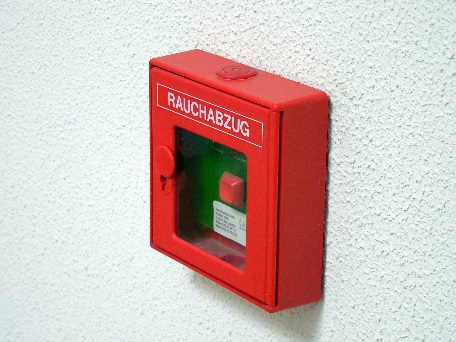 HÄIRIÖTILANTEET JA PELASTAUTUMINENTaloon muuttaessa käy läpi poistumistiet ja opettele turvallinen poistuminen vuokraamastasi asunnosta.Opeta poistumisteiden käyttö kaikille huoneistossa asuville ikään katsomatta.Tutustu mistä löydät yhtiön asentamat alkusammutusvälineet.Huoneistossa kuuluu olla palovaroitin ja sammutuspeite taloyhtiön toimesta, joten jos nämä puuttuvat, ota heti yhteyttä talonmieheen tai toimistoon.Tutustu asuintalosi pelastussuunnitelmaan.Toimi oikein tulipalon sattuessaPelasta ja varoita välittömässä vaarassa olevia.Sammuta palo yhtiön alkusammutusvälineillä, jos palo on vielä hallittavissa, mutta älä sammuta vedellä rasvapaloa ja vältä savukaasujen hengittämistä.Hälytä apua tekemällä hätäilmoitus hätänumeroon 112. Soita hätänumeroon turvallisesta paikasta. Älä viivyttele palavassa tilassa, mutta jos palo ei ole omassa huoneistossasi, älä kuitenkaan poistu savuiseen porraskäytäväänRajoita paloa sulkemalla ovet ja ikkunat perässäsi poistuessasi asunnosta.Opasta pelastushenkilöstö paikalle.Lähteet ja lisätietoa:http://www.kodinturvaopas.fihttp://www.spek.fi/Suomeksi/Turvatietoa/Paloturvallisuus/Kerrostaloasujalle/Toimivat-palovaroittimethttp://www.pelastustoimi.fi/turvatietoa/esta-palon-leviaminen/paloturvallisuuslaitteet/palovaroitinhttp://www.pelastustoimi.fi/turvatietoa/esta-palon-leviaminen/paloturvallisuuslaitteet/palovaroitinLIITE 3 Laajakaistan kytkentäohje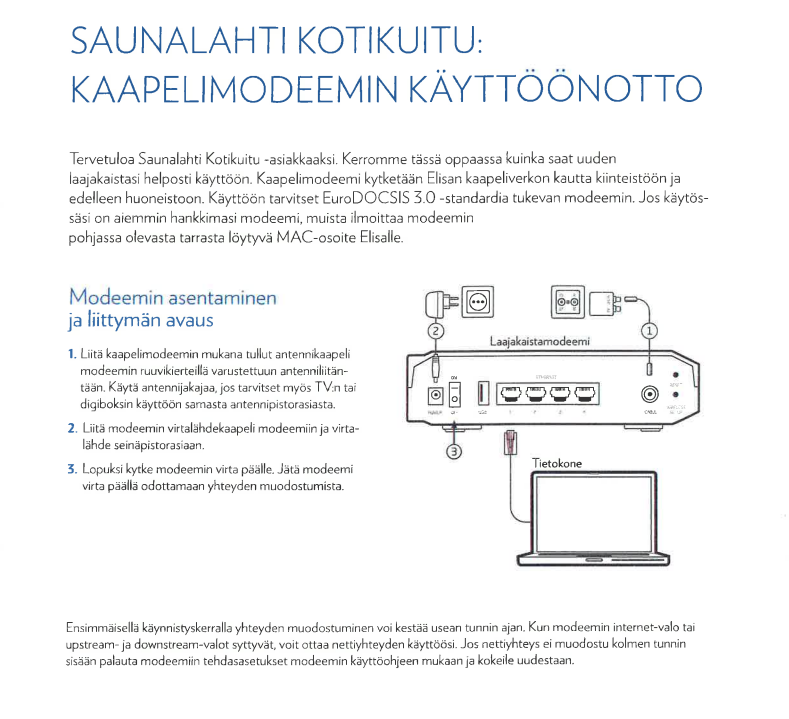 LIITE 4MINIMOI RISKIT JA ASU TURVALLISESTI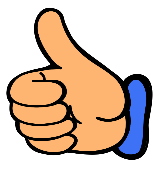 Liedet ja uunitÄlä jätä uunia tai keittolevyjä päälle ilman valvontaa. Sammuta virta aina käytön jälkeen. Älä säilytä mitään tavaroita lieden päällä.Huolehdi, ettei lieden lähettyvilläkään ole mitään syttyvää materiaalia.Voit myös hankkia lieteen ajastimen tai ylikuumenemissuojan.Puhdista liesituuletin säännöllisesti.Pyykin- ja astianpesukoneetÄlä jätä pesukonetta käymään yksikseen. Puhdista nukkasihti säännöllisesti.Suojaa laite vesiroiskeilta.Sulje hana käytön jälkeen. KylmälaitteetVarmista riittävä ilmanvaihto jääkaapin ja pakastimen ympärillä.Älä sijoita laitetta lieden tai muun lämmönlähteen viereen tai suoraan auringonvaloon. Imuroi pölyt säännöllisesti myös laitteen takaa. Irrota pistotulppa imuroinnin ajaksi.KiuasVaatteiden tai muun palavan materiaalin kuivattaminen kiukaan yläpuolella tai välittömässä läheisyydessä on kielletty.Varmista, ettei mitään syttyvää jää kiukaan lähelle, kun alat lämmittää sitä.Tarkasta kiukaan kiinnityksen tukevuus ja etäisyydet palaviin materiaaleihin.Täytä kiuas kivillä käyttöohjeen mukaisesti.Korjauta vastukset ja säätimet, jos ne ovat rikkoutuneet tai toimivat huonosti.Muista myösKorjauttaa tai vaihtaa rikkinäiset elektroniikkalaitteet ja sähköjohdot.Varmistaa elektronisten laitteiden ilmankierto jäähdytysaukoista.Huolehtia riittävästä vakuutusturvasta.ENNAKOI VESIKATKOS ja TOIMI SEN AIKANA NÄINYllättävän vesikatkoksen varalta olisi kotona hyvä olla aina vähän juomavettä sekä täytettäviä vesiastioita. Kun veden tulo katkeaa, sulje vesihanat ja säännöstele vedenkäyttöä.ENNAKOI SÄHKÖ-/LÄMPÖKATKOS ja TOIMI SEN AIKANA NÄINHuolehdi, että kodistasi löytyy aina helposti taskulamppuja, paristokäyttöinen radio ja varaparistoja sekä kynttilöitä ja tulitikkuja. Kytke virta pois kaikista kodinkoneista ja –laitteista sähkökatkon ajaksi sekä vältä pakastimen ja jääkaapin avaamista. Takat ja muut tulisijat ovat hyviä varalämmön lähteitä lämpökatkon varalta.KOTIVARAYllättäviä tilanteita varten tulisi jokaisesta kodista löytyä kotivara. Kotivara tarkoittaa, että kotiin hankitaan ruokaa ja muita päivittäin välttämättä tarvittavia tavaroita vähän enemmän. Kotivaran pitäisi riittää useaksi päiväksi, jopa viikoksi. Kotivara on normaalissa kierrossa olevia elintarvikkeita ja tavaroita, joita täydennetään sitä mukaa kun niitä käytetään. Näin elintarvikkeet pysyvät tuoreina ja tavarat käyttökelpoisina.Lisätietoa turvallisuusasioistasaa pelastuslaitokselta ja internetistäwww.pohjanmaanpelastuslaitos.fiwww.pelastustoimi.fi/turvatietoawww.pelastuslaitokset.fiLIITE 5Ilmalämpöpumppu ja ilmastointi -ohjeetIlmalämpöpumppuHyvä sisäilma ehkäisee asukkaalle syntyviä terveydellisiä haittoja ja rakenteellisten vaurioiden syntyä. Asukas voi itse vaikuttaa näiden syntyyn tutustumalla ilmanlämpöpumpun käyttöohjeisiin ja puhdistamalla laitteen suodattimen asianmukaisesti vähintään kerran kuukaudessa.Ilmalämpöpumppu PanasonicPuhdistusKatkaise virta ennen puhdistusta ilmansuodattimet on hyvä puhdistaa kahden viikon välein Irrota ilmansuodatin ja imuroi pöly pois, pese miedossa astianpesuvedessä (ph7) ja anna kuivua hyvinUlkopinnat pyyhi kevyesti hieman kostealla pyyhkeelläÄlä käytä puhdistukseen koskaan kuumempaa vettä kuin 40 0VaroitusÄlä asenna tai irrota laitetta itseJatkojohtoja tai jakorasiaa ei saa käyttää Sammuta laite aina virtapainikkeellaLaite ei saa kastua. Puhdista vain hieman kostealla pyyhkeelläÄlä koske märin käsin laitteeseenLaitteiden sisään ei saa työntää mitäänÄlä oleskele pitkiä aikoja laitteesta purkautuvasta kylmässä ilmavirtauksessaPysy poissa ulkoyksikön läheisyydestä. Älä sijoita sen päälle tai viereen tavaroitaKäytä laitetta vain siihen tarkoitukseen mihin se on suunniteltuÄlä jätä laitteen kaukosäädintä suoraan auringonpaisteeseen tai muuhun kuumaan paikkaan, kuten lämmityslaitteen lähelle.IlmalämpöpumppuToimintatarkastus olisi hyvä suorittaa joka syksy ja kevät.Tarkista ennen kylmää/lämmintä kautta toimiiko laite oikein Ovatko ilman sisäänmeno- ja ulostuloaukot avoimina? Vaihda tarvittaessa paristot kaukosäätimeenLaitteen käytön keskeytysMikäli laitetta ei käytetä pitkään aikaan, (esim. matkan tai loman aikana) toimi seuraavasti:Kuivaa sisäyksikön sisäpuoliset osat käyttämällä HEATtoimintoa 2-3 tunnin ajan ja pidä ionisaattori toiminnassa.Katkaise virta painamalla ON/OFF- painikettaOta paristot pois kaukosäätimestä ja säilytä ne viileässä ja kuivassa paikassa.Vika ja häiriötilaJos havaitset savunhajua tai sivuääniä, katkaise virta virtapainikkeella.Ilmastointilaite ei toimi  Tarkista onko sulake palanut, onko virtapistoke seinässä tai onko ajastin ohjelmoitu oikeinVoimakas ääni laitteessa  Tarkista onko laite kaltevassa asennossa ja onko etupaneeli kunnolla kiinnitettyLaitteen teho on heikko  Ovatko asetukset oikein, onko suodattimet puhdistettu, ovatko ilman tulo- ja menoaukot avoimena, ovatko ikkunat ja ovet suljettuKaukosäädin ei toimi  Tarkista paristotEnergiansäästö laitteella jopa 10 %Aseta lämpötila toiminnon mukaan toivottua sisälämpötilaa korkeammaksiPuhdista suodattimet säännöllisestiPidä ikkunat ja ovet suljettuinaPidä ulkoyksikön ilma-aukot avoiminaSuojaa sisäyksikkö auringonpaisteeltaÄlä käytä laitetta automaatti-tilassa, jos läheisyydessä on takka tai muu lämmönlähde, tällöin pumppu viilentää.IlmastointiLiian vähäinen ilmastointi saattaa ilmetä terveydellisinä haittoina kuten päänsärkynä, allergioina ja silmien ärsytysoireina tai mukavuushaittoina kuten veto ja hajut.Lisäksi puutteellinen tai epäkunnossa oleva ilmastointi saattaa aiheuttaa rakenteellisia vaurioita.Liian suuri ilmanvaihto aiheuttaa herkästi vetoa ja talvisaikaan kuivuutta.Ilmastointikoneita ei saa pysäyttää muuta kuin huollon tai korjauksen ajaksi. Jos puhallin on pysäytettynä, voi ilmetä hyvinkin nopeasti kosteusvaurioita ja ilman epäpuhtaudet voivat olla terveydelle haitaksi.Ilmanvaihdon käyttö suurimmalla teholla on tarpeen vain esim. ruuanlaiton ja saunomisen aikaan.Keittiöiden poistoventtiilit ja liesikuvun suodattimet on puhdistettava säännöllisesti ilmanvaihdon ja paloturvallisuuden vuoksi.Lämmityskautena ikkunatuuletusta tulisi käyttää harkitusti.Korvausilmaventtiilejä ei saa tukkia talvellakaan.Puutteet ja virhetoiminnotHavaituista ja jatkuvista tai toistuvista puutteista sekä virhetoiminnoista on syytä ilmoittaa kiinteistön hoitajalle.Tavallisimpia huomautuksen aiheita ovat:Hajuja leviää huoneistoonIkkunat huurtuvat talvellaTiiviin rakennuksen ongelmat: ilma ei riitä makuuhuoneisiin; ovien avaaminen vaikeaa täyden tehon aikana Epätavalliset äänet ilmanvaihtoventtiileissä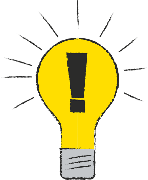 TERVETULOA VÄHÄNKYRÖN VUOKRATALOTKIINTEISTÖ OY:N ASUKKAAKSI!YLEINEN HÄTÄNUMERO 112Kelan asumisen tuet 020 692 201Kelan lapsiperheiden tuet 020 692 206Kelan toimeentulotuki 020 692 207Vähänkyrön yhteispalvelupiste 06 325 8400Vaasan kaupungin vaihde 06 325 1111Vaasan kaupungin taloudellisen tuen opastus ja ohjaus 06-325 2326 (ma-pe klo 9.00-16.00)Keskussairaalan yhteispäivystyksen neuvontapuhelin 06 213 1001Vähänkyrön terveysasema 06 325 8500Myrkytystietokeskus 0800 147 111 / 09 471 977Vähänkyrön Vuokratalot Ki Oy Puh. (06) 325 8411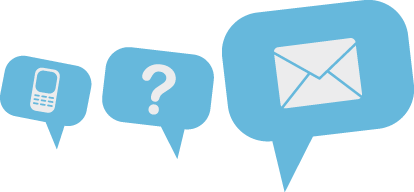 info@vuokratalot.netwww.vuokratalot.netwww.facebook.com/vuokratalot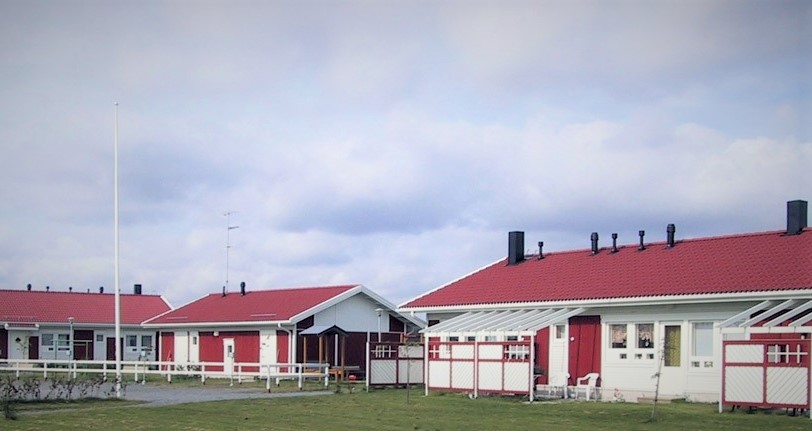 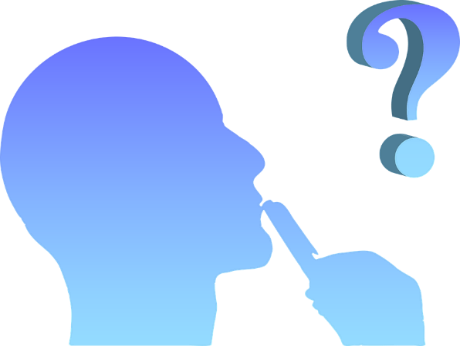 